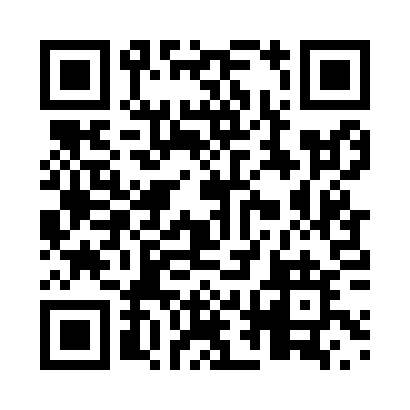 Prayer times for The Cottage, Quebec, CanadaWed 1 May 2024 - Fri 31 May 2024High Latitude Method: Angle Based RulePrayer Calculation Method: Islamic Society of North AmericaAsar Calculation Method: HanafiPrayer times provided by https://www.salahtimes.comDateDayFajrSunriseDhuhrAsrMaghribIsha1Wed4:125:4812:586:008:099:462Thu4:105:4612:586:008:119:483Fri4:085:4512:586:018:129:504Sat4:065:4412:586:028:139:525Sun4:045:4212:586:038:149:536Mon4:025:4112:586:038:169:557Tue4:005:3912:586:048:179:578Wed3:585:3812:586:058:189:599Thu3:565:3712:586:068:1910:0110Fri3:545:3512:586:068:2110:0311Sat3:525:3412:586:078:2210:0412Sun3:505:3312:586:088:2310:0613Mon3:485:3212:586:088:2410:0814Tue3:465:3012:586:098:2510:1015Wed3:455:2912:586:108:2710:1216Thu3:435:2812:586:108:2810:1317Fri3:415:2712:586:118:2910:1518Sat3:395:2612:586:128:3010:1719Sun3:385:2512:586:128:3110:1920Mon3:365:2412:586:138:3210:2121Tue3:355:2312:586:148:3310:2222Wed3:335:2212:586:148:3410:2423Thu3:315:2112:586:158:3610:2624Fri3:305:2012:586:168:3710:2725Sat3:295:1912:586:168:3810:2926Sun3:275:1912:586:178:3910:3127Mon3:265:1812:596:178:4010:3228Tue3:245:1712:596:188:4110:3429Wed3:235:1712:596:198:4110:3530Thu3:225:1612:596:198:4210:3731Fri3:215:1512:596:208:4310:38